Информация об используемых образовательных ресурсах для организации дистанционного обучения вМОУ «Беломестненская СОШ»Директор школы                                         Литвиненко Е.А. 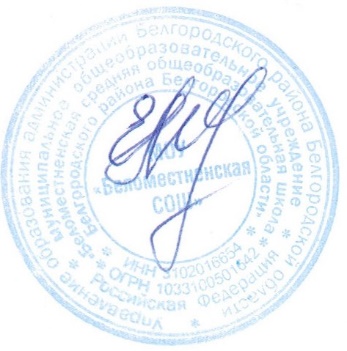 Предмет/класс1 класс2 класс3 класс4а класс4б класс5 класс6 класс7а класс7б класс8а класс8б класс9 класс11 классПредмет/классКоличество обучающихся всего3026191215221811131216175Русский языкОбразовательный ресурс/ количество обучающихсяУчи.ру/13Учи.ру/2Я.Учебник.ру/9Учи.ру/1Учи.ру/2РЭШ/4РЭШ/6РЭШ/1РЭШ/0РЭШ/2РЭШ/12РЭШ/7РЭШ/5Литература-----РЭШ/4РЭШ/6РЭШ/1РЭШ/0РЭШ/2РЭШ/12РЭШ/7РЭШ/5Родная литература (русская)Учи.ру/13Учи.ру/2Я.Учебник.ру/9Учи.ру/1Учи.ру/2РЭШ/4РЭШ/6РЭШ/1РЭШ/0РЭШ/2РЭШ/12РЭШ/1РЭШ/0Литературное чтениеУчи.ру/13Учи.ру/2Я.Учебник.ру/9Учи.ру/1Учи.ру/2--------Литературное чтение на родном языке (русском)Учи.ру/13Учи.ру/2Я.Учебник.ру/9Учи.ру/1Учи.ру/2--------Иностранный язык (английский)Учи.ру/13Учи.ру/2Учи.ру/9Учи.ру/1Учи.ру/2Учи.ру/4Учи.ру/6Учи.ру/1Учи.ру/0Учи.ру/2Учи.ру/12Учи.ру/7Учи.ру/5Иностранный язык (немецкий)-----Учи.ру/6Учи.ру/1Учи.ру/0Учи.ру/2Учи.ру/12Учи.ру/7Учи.ру/5Второй иностранный язык (английский)-----Учи.ру/6Учи.ру/1Учи.ру/0Учи.ру/2Учи.ру/12Учи.ру/7Учи.ру/5Второй иностранный язык (немецкий)-----Учи.ру/6Учи.ру/1Учи.ру/0Учи.ру/2Учи.ру/12Учи.ру/7Учи.ру/5МатематикаУчи.ру/13Учи.ру/2Я.Учебник.ру/9Учи.ру/1Учи.ру/2РЭШ/4РЭШ/6РЭШ/1РЭШ/0РЭШ/2РЭШ/12РЭШ/7РЭШ/5Окружающий мирУчи.ру/13Учи.ру/2Я.Учебник.ру/9Учи.ру/1Учи.ру/2--------Биология-----РЭШ/4РЭШ/6РЭШ/1РЭШ/0РЭШ/2РЭШ/12РЭШ/7РЭШ/5ОРКСЭ---LECTA.ру/1LECTA.ру/2--------ОДНКНР-----LECTA.ру/4-------МузыкаУчи.ру/13Учи.ру/2Я.Учебник.ру/9Учи.ру/1Учи.ру/2РЭШ/4РЭШ/6РЭШ/1РЭШ/0РЭШ/2РЭШ/12--Изобразительное искусствоУчи.ру/13Учи.ру/2Я.Учебник.ру/9Учи.ру/1Учи.ру/2РЭШ/4РЭШ/6РЭШ/1РЭШ/0----ТехнологияУчи.ру/13Учи.ру/2Я.Учебник.ру/9Учи.ру/1Учи.ру/2РЭШ/4РЭШ/6РЭШ/1РЭШ/0РЭШ/2РЭШ/12--Физическая культураУчи.ру/13Учи.ру/2Я.Учебник.ру/9Учи.ру/1Учи.ру/2РЭШ/4РЭШ/6РЭШ/1РЭШ/0РЭШ/2РЭШ/12РЭШ/7РЭШ/5География-----РЭШ/4РЭШ/6РЭШ/1РЭШ/0РЭШ/2РЭШ/12РЭШ/7РЭШ/5Физика -------РЭШ/1РЭШ/0РЭШ/2РЭШ/12РЭШ/7РЭШ/5Химия----РЭШ/2РЭШ/12РЭШ/7РЭШ/5История России. Всеобщая история-----РЭШ/4РЭШ/6РЭШ/1РЭШ/0РЭШ/2РЭШ/12РЭШ/7РЭШ/5Обществознание------РЭШ/6РЭШ/1РЭШ/0РЭШ/2РЭШ/12РЭШ/7РЭШ/5Информатика-------РЭШ/1РЭШ/0РЭШ/2РЭШ/12РЭШ/7-Информатика и ИКТ------------РЭШ/5Экономика------------РЭШ/5ОБЖ---------РЭШ/2РЭШ/12РЭШ/7РЭШ/5Православная культура------------LECTA.ру/2Алгебра+: рациональные и иррациональные алгебраические задачи------------РЭШ/5Русское правописание: орфография и пунктуация------------РЭШ/5